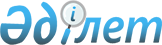 Об утверждении Правил субсидирования стоимости билета, включенного в туристский продукт, при воздушной перевозке несовершеннолетних пассажиров на территории Республики КазахстанПриказ Министра культуры и спорта Республики Казахстан от 7 декабря 2021 года № 375. Зарегистрирован в Министерстве юстиции Республики Казахстан 10 декабря 2021 года № 25724.
      Примечание ИЗПИ!      Порядок введения в действие настоящего приказа см. п. 4.
      В соответствии с подпунктом 20-11) статьи 11 Закона Республики Казахстан "О туристской деятельности в Республике Казахстан" ПРИКАЗЫВАЮ:
      1. Утвердить прилагаемые Правила субсидирования стоимости билета, включенного в туристский продукт, при воздушной перевозке несовершеннолетних пассажиров на территории Республики Казахстан.
      2. Комитету индустрии туризма Министерства культуры и спорта Республики Казахстан в установленном законодательством Республики Казахстан порядке обеспечить:
      1) государственную регистрацию настоящего приказа в Министерстве юстиции Республики Казахстан;
      2) в течение трех рабочих дней после введения в действие настоящего приказа размещение его на интернет-ресурсе Министерства культуры и спорта Республики Казахстан;
      3) в течение трех рабочих дней после исполнения мероприятий, предусмотренных настоящим пунктом, представление в Департамент юридической службы Министерства культуры и спорта Республики Казахстан сведений об исполнении мероприятий.
      3. Контроль за исполнением настоящего приказа возложить на курирующего вице-министра культуры и спорта Республики Казахстан.
      4. Настоящий приказ вводится в действие с 1 января 2022 года и подлежит официальному опубликованию.
      "СОГЛАСОВАН"Министерство финансовРеспублики Казахстан
      "СОГЛАСОВАН"Министерство национальной экономикиРеспублики Казахстан Правила субсидирования стоимости билета, включенного в туристский продукт, при воздушной перевозке несовершеннолетних пассажиров на территории Республики Казахстан Глава 1. Общие положения
      1. Настоящие Правила субсидирования стоимости билета, включенного в туристский продукт, при воздушной перевозке несовершеннолетних пассажиров на территории Республики Казахстан (далее – Правила) разработаны в соответствии с подпунктом 20-11) статьи 11 Закона Республики Казахстан "О туристской деятельности в Республике Казахстан" и определяют порядок субсидирования стоимости билета, включенного в туристский продукт, при воздушной перевозке несовершеннолетних пассажиров на территории Республики Казахстан.
      2. В настоящих Правилах используются следующие основные понятия:
      1) близкие родственники – родители (родитель), дети, усыновители (удочерители), усыновленные (удочеренные), полнородные и неполнородные братья и сестры, дедушка, бабушка, внуки;
      2) пассажир – физическое лицо, не входящее в состав экипажа и перевозимое на воздушном судне в соответствии с договором воздушной перевозки или на иных законных основаниях;
      3) пассажирский билет (далее – билет) – документ на перевозку пассажира, выдаваемый авиакомпанией либо его уполномоченными агентами, подтверждающий ознакомление пассажиром с условиями договора воздушной перевозки и заключение между пассажиром и авиакомпанией договора воздушной перевозки;
      4) пассажирский купон – часть билета, представленная в виде электронно-цифровой записи или на бумажном носителе (бланк строгой отчетности), удостоверяющая заключение договора воздушной перевозки пассажира и его багажа;
      4-1) маршрутная квитанция – документ (документы), который (которые) являются составляющей частью электронного билета и содержит необходимые сведения (например: фамилию пассажира, маршрут, тариф), уведомления и сообщения;
      5) места размещения туристов – гостиницы, мотели, кемпинги, туристские базы, гостевые дома, дома отдыха, пансионаты и другие здания и сооружения, используемые для проживания туристов и их обслуживания;
      6) туристские услуги – услуги, необходимые для удовлетворения потребностей туриста, предоставляемые в период его путешествия и в связи с этим путешествием (размещение, перевозка, питание, экскурсии, услуги инструкторов туризма, гидов, и другие услуги), предусмотренные договором на туристское обслуживание, оказываемые в зависимости от целей поездки;
      7) туристский оператор (далее – туроператор) – физическое или юридическое лицо, осуществляющее туристскую операторскую деятельность, туристскую операторскую деятельность в сфере внутреннего, въездного или выездного туризма;
      8) туристский продукт – комплекс всех необходимых туристских услуг, достаточных для удовлетворения потребностей туриста во время путешествия;
      9) уполномоченный орган – центральный исполнительный орган, осуществляющий функции государственного управления в области туристской деятельности;
      10) туроператорская деятельность в сфере внутреннего туризма – предпринимательская деятельность физических или юридических лиц, имеющих лицензию на данный вид деятельности, по формированию туристского продукта, его продвижению и реализации туристам, постоянно проживающим на территории Республики Казахстан, в том числе через турагентов; 
      11) электронный билет – электронный документ, подтверждающий ознакомление пассажиром с условиями договора воздушной перевозки и заключение между пассажиром и авиакомпанией договора воздушной перевозки.
      Сноска. Пункт 2 с изменениями, внесенными приказом и.о. Министра культуры и спорта РК от 22.12.2022 № 379 (вводится в действие по истечении десяти календарных дней после дня его первого официального опубликования).

 Глава 2. Порядок субсидирования стоимости билета, включенного в туристский продукт, при воздушной перевозке несовершеннолетних пассажиров на территории Республики Казахстан
      3. Для получения субсидирования стоимости билета, включенного в туристский продукт, при воздушной перевозке несовершеннолетних пассажиров на территории Республики Казахстан (далее – субсидия) туроператор в сфере внутреннего туризма направляет в организацию, созданную постановлением Правительства Республики Казахстан от 14 июля 2017 года № 428 "О создании акционерного общества "Национальная компания "Kazakh Tourism" (далее – Организация), заявку на получение субсидии (далее – заявка) в бумажной или электронной форме посредствам почты либо нарочно с первого рабочего дня и до 1 декабря соответствующего календарного года по форме согласно приложению 1 к настоящим Правилам, с приложением следующих документов и сведений:
      1) в случае подачи заявки юридическим лицом – копии учредительных документов юридического лица, в случае подачи заявления физическим лицом – копия документа, удостоверяющего личность, копия документа, подтверждающего начало деятельности в качестве индивидуального предпринимателя, а при подаче заявки представителем туроператора дополнительно представляется нотариально засвидетельствованная доверенность на представление интересов туроператора;
      2) сведения об отсутствии (наличии) задолженностей, учет по которым ведется в органах государственных доходов, полученные на первое число месяца, предшествующего месяцу, в котором планируется подача заявки;
      3) копии билета или электронного билета, маршрутной квитанции и пассажирского купона или справки-подтверждения об использовании билета авиакомпании на несовершеннолетнего пассажира, являющегося гражданином Республики Казахстан либо лицом без гражданства, имеющего разрешение на постоянное жительство в Республике Казахстан (далее – несовершеннолетний пассажир);
      4) копия разрешения на постоянное жительство в Республике Казахстан (для несовершеннолетнего пассажира, являющегося лицом без гражданства);
      5) копия нотариально засвидетельственной доверенности (в случае если несовершеннолетний пассажир перевезен с близким родственником);
      6) копия договора на туристское обслуживание (далее – Договор), составленного в соответствии с приказом Министра по инвестициям и развитию Республики Казахстан от 30 января 2015 года № 81 "Об утверждении типового договора на туристское обслуживание" (зарегистрирован в Реестре государственной регистрации нормативных правовых актов за № 10604);
      7) копия лицензии на осуществление туристской операторской деятельности в сфере въездного и внутреннего туризма;
      8) сведения о предоставлении туристских услуг для несовершеннолетних пассажиров по форме согласно приложению 2 к настоящим Правилам.
      Сноска. Пункт 3 с изменениями, внесенными приказами Министра культуры и спорта РК от 05.04.2022 № 90 (вводится в действие со дня его первого официального опубликования); от 22.12.2022 № 379 (вводится в действие по истечении десяти календарных дней после дня его первого официального опубликования).


      4. Поступившие заявки и прилагаемые к ней документы и сведения (далее – пакет документов) регистрируются и рассматриваются Организацией на их полноту в течение двух рабочих дней после дня их поступления.
      В случае предоставления неполного пакета документов Организация возвращает их туроператору в сфере внутреннего туризма письменным уведомлением в сроки, указанные в части первой настоящего пункта, с указанием перечня недостающих документов.
      При устранении причин, послуживших основанием для возврата, туроператор в сфере внутреннего туризма подает пакет документов повторно.
      5. В случае полноты пакета документов, установленных пунктом 3 настоящих Правил, Организация в течение семи рабочих дней со дня их поступления рассматривает пакет документов и принимает одно из следующих решений:
      1) о выплате субсидии туроператору в сфере внутреннего туризма при соответствии пункту 3 настоящих Правил;
      2) об отказе в выплате субсидии туроператору в сфере внутреннего туризма, при несоответствии пункту 3 настоящих Правил.
      Сноска. Пункт 5 - в редакции приказа и.о. Министра культуры и спорта РК от 22.12.2022 № 379 (вводится в действие по истечении десяти календарных дней после дня его первого официального опубликования).


      5-1. При выявлении оснований для отказа в выплате субсидии туроператору в сфере внутреннего туризма Организация уведомляет туроператора в сфере внутреннего туризма о предварительном решении об отказе в выплате субсидии туроператору в сфере внутреннего туризма, а также времени и месте (способе) проведения заслушивания для возможности выразить позицию туроператором в сфере внутреннего туризма по предварительному решению. 
      Уведомление о заслушивании направляется не менее чем за 3 (три) рабочих дня до принятия решения согласно статьи 73 Административного процедурно-процессуального кодекса Республики Казахстан. Заслушивание проводится не позднее 2 (двух) рабочих дней со дня уведомления.
      По результатам заслушивания Организация выдает результат о выплате субсидии туроператору в сфере внутреннего туризма либо мотивированный ответ об отказе в выплате субсидии туроператору в сфере внутреннего туризма.
      Сноска. Правила дополнены пунктом 5-1 в соответствии с приказом Министра туризма и спорта РК от 29.12.2023 № 353 (вводится в действие по истечении десяти календарных дней после дня его первого официального опубликования).


      6. Информация о принятом решении размещается на интернет-ресурсе Организацией в течение двух рабочих дней со дня его принятия.
      7. На основании решения о выплате субсидии туроператору в сфере внутреннего туризма Организация в течение двадцати пяти рабочих дней осуществляет перечисление суммы субсидии, на расчетный счет туроператора в сфере внутреннего туризма, открытый в банке второго уровня, указанный в заявке.
      Сноска. Пункт 7 - в редакции приказа и.о. Министра культуры и спорта РК от 22.12.2022 № 379 (вводится в действие по истечении десяти календарных дней после дня его первого официального опубликования).


      8. Субсидия выплачивается за стоимость билета на несовершеннолетнего пассажира, включенного в туристский продукт, приобретеннего у туроператора, осуществляющего деятельность в сфере внутреннего туризма.
      9. Организация ежегодно не позднее двадцатого декабря представляет в уполномоченный орган информацию об использовании выделенных средств субсидии с указанием сумм выплаченных, за соответствующий финансовый год.
      10. Контроль, мониторинг и реализация субсидии осуществляются в соответствии с бюджетным законодательством Республики Казахстан. Заявка на получение субсидии
      Прошу рассмотреть заявку на субсидирование стоимости билета, включенногов туристский продукт, при воздушной перевозке несовершеннолетних пассажировна территории Республики Казахстан (далее – субсидия).1. Сведения о туроператоре.Для юридического лица:бизнес-идентификационный номер (далее – БИН)______________________________________________________________________фамилия, имя, отчество (при его наличии) руководителя______________________________________________________________________адрес фактического места нахождения________________________________________________________ номер телефона______________________________________________________________________Для физического лица:фамилия, имя, отчество (при его наличии) __________________________________индивидуальный идентификационный номер (далее – ИИН) ___________________документ, удостоверяющий личность:номер _________________________________________________________________кем выдано ____________________________________________________________дата выдачи ___________________________________________________________адрес места жительства _________________________________________________номер телефона ________________________________________________________2. Сведения о туроператорской деятельности туроператора:Лицензия № ____________________________ подвид ________________________________________________________________________________________Дата получения лицензии ____________________________________________3. Расчетный счет, открытый в банке второго уровня _____________________4. Предварительный расчет причитающихся субсидии ____________________(_________________________________) тенге.5. Перечень документов, прилагаемых к заявке, согласно пункту 3 Правилсубсидирования стоимости билета, включенного в туристский продукт,при воздушной перевозке несовершеннолетних пассажиров на территорииРеспублики Казахстан:1) _______________________________2) _______________________________Подтверждаю достоверность представленной информации, в том числе,что не являюсь банкротом, не подлежу процедуре банкротства или ликвидациив соответствии с Законом Республики Казахстан "О реабилитации и банкротстве"и даю согласие на использование сведений, составляющих охраняемую закономтайну, а также на сбор, обработку, хранение, выгрузку и использованиеперсональных данных._______________________________________________(подпись руководителя (представителя) туроператора)Место для печати (при ее наличии)Дата подачи заявки "____" __________ 20____ года  Сведения о предоставлении туристских услуг для несовершеннолетних пассажиров
      Наименование юридического лица или фамилия, имя, отчество (при его наличии) физического лица______________________________________________________________________
      ______________________________________(подпись руководителя (представителя)туроператора в сфере внутреннего туризма)
      Место для печати (при ее наличии)
					© 2012. РГП на ПХВ «Институт законодательства и правовой информации Республики Казахстан» Министерства юстиции Республики Казахстан
				
      Министр культуры и спортаРеспублики Казахстан 

А. Раимкулова
Утверждены приказом
Министра культуры и спорта
Республики Казахстан
от 7 декабря 2021 года № 375Приложение 1
к Правилам субсидирования
стоимости билета, включенного
в туристский продукт,
при воздушной перевозке
несовершеннолетних
пассажиров на территории
Республики КазахстанФормакому:
____________________________
____________________________
(наименование организации,
созданной постановлением
Правительства
Республики Казахстан
от 14 июля 2017 года № 428
"О создании акционерного
общества "Национальная
компания "Kazakh Tourism",
принимающей заявку)
от: ________________________
___________________________
(наименование туроператора
в сфере внутреннего туризма)Приложение 2
к Правилам субсидирования
стоимости билета, включенного
в туристский продукт,
при воздушной перевозке
несовершеннолетних
пассажиров на территории
Республики КазахстанФормакому:
____________________________
____________________________
(наименование организации,
созданной постановлением
Правительства
Республики Казахстан
от 14 июля 2017 года № 428
"О создании акционерного
общества "Национальная
компания "Kazakh Tourism",
принимающей заявку)
от: _________________________
___________________________
(наименование туроператора
в сфере внутреннего туризма)
№ п/п
Наименование места размещения туристов, в котором проживал несовершеннолетний пассажир в рамках туристского продукта
Дата заезда в места размещения туристов
Дата выезда из места размещения туристов
№ платежного поручения (квитанции) за реализованный туристский продукт
Общая сумма расходов на приобретение билетов для несовершеннолетних пассажиров, тенге
Сумма к оплате, тенге
1
ИТОГО: